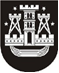 KLAIPĖDOS MIESTO SAVIVALDYBĖS TARYBASPRENDIMASDĖL pritarimo bendradarbiavimo sutarčiai kuriant ir įveiklinant gamtos mokslų, technologijų, inžinerijos, matematikos tyrimų ir eksperimentinės veiklos atviros prieigos centrą klaipėdos apskrities teritorijoje 2016 m. rugsėjo 22 d. Nr. T2-224KlaipėdaVadovaudamasi Lietuvos Respublikos vietos savivaldos įstatymo 20 straipsnio 2 dalies 12 punktu, Klaipėdos miesto savivaldybės vardu sudaromų sutarčių pasirašymo tvarkos aprašo, patvirtinto Klaipėdos miesto savivaldybės tarybos 2014 m. gegužės 29 d. sprendimu Nr. T2-115 „Dėl Klaipėdos miesto savivaldybės vardu sudaromų sutarčių pasirašymo tvarkos aprašo patvirtinimo“, 2.3 papunkčiu ir atsižvelgdama į Gamtos mokslų, technologijų, inžinerijos, matematikos tyrimų ir eksperimentinės veiklos atviros prieigos centro veiklos aprašą, patvirtintą Lietuvos Respublikos švietimo ir mokslo ministro 2016 m. balandžio 21 d. įsakymu Nr. V-367 „Dėl Gamtos mokslų, technologijų, inžinerijos, matematikos tyrimų ir eksperimentinės veiklos atviros prieigos centro veiklos aprašo patvirtinimo“, Klaipėdos miesto savivaldybės taryba nusprendžia:1. Pritarti Bendradarbiavimo sutarčiai kuriant ir įveiklinant Gamtos mokslų, technologijų, inžinerijos, matematikos tyrimų ir eksperimentinės veiklos atviros prieigos centrą Klaipėdos apskrities teritorijoje (pridedama). 2. Įgalioti Klaipėdos miesto savivaldybės merą Vytautą Grubliauską pasirašyti Bendradarbiavimo sutartį kuriant ir įveiklinant Gamtos mokslų, technologijų, inžinerijos, matematikos tyrimų ir eksperimentinės veiklos atviros prieigos centrą Klaipėdos apskrities teritorijoje.Savivaldybės mero pavaduotojasArtūras Šulcas 